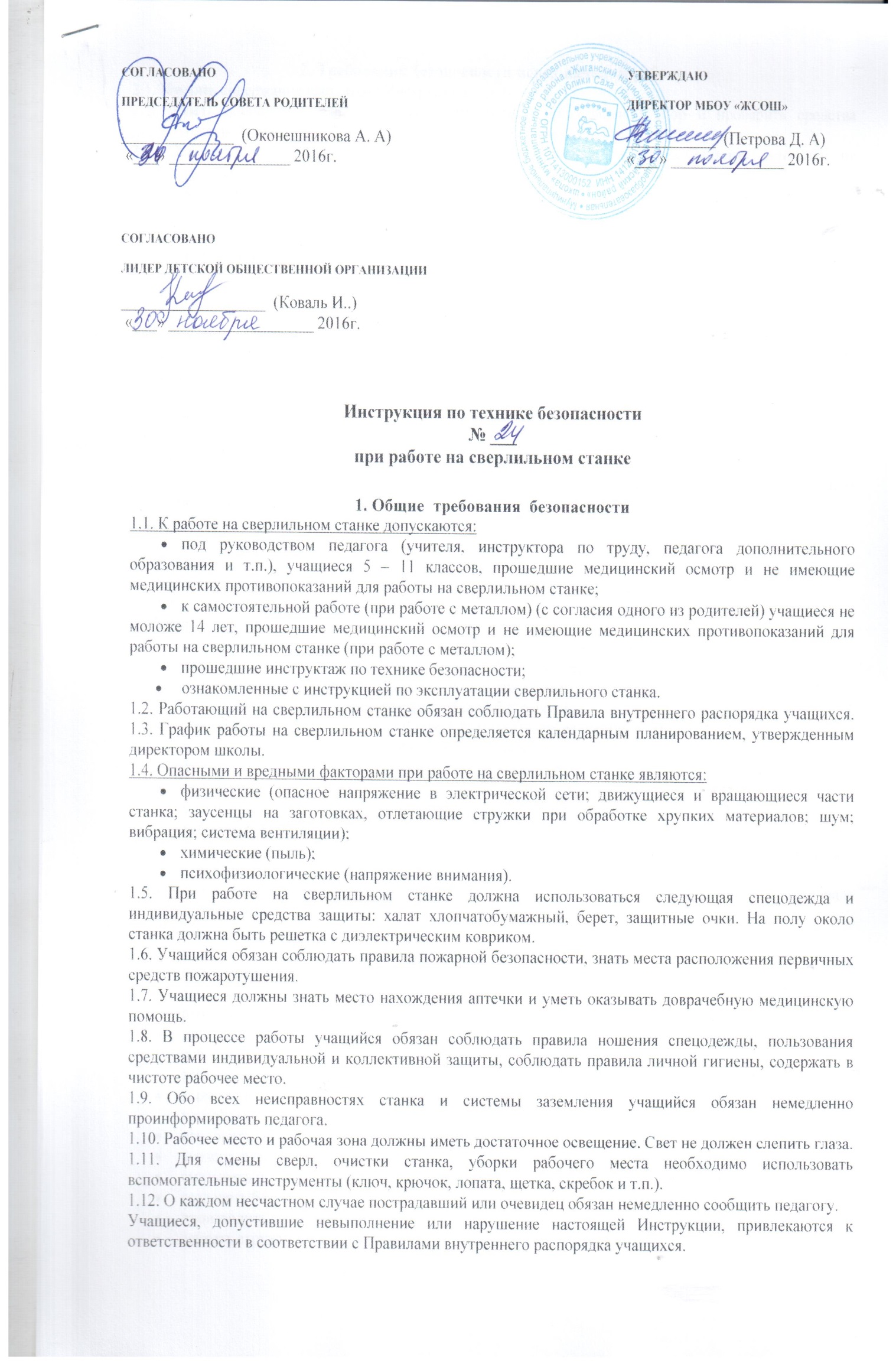 2. Требования безопасности перед началом работы2.1. Изучить содержание настоящей Инструкции.2.2. Надеть спецодежду, тщательно заправить волосы под головной убор и проверить средства индивидуальной защиты (защитные очки; коврик диэлектрический).2.3. Осмотреть рабочее место, убрать лишние и мешающие предметы, обратив внимание на достаточность освещения, наличие ограждений вращающихся частей станка.2.4. Проверить отсутствие внешних повреждений станка, наличие и исправность тумблеров, переключателей и т.п.2.5. Произвести внешний осмотр станка и убедиться:в свободном доступе к пусковому устройству;в остроте заточки сверла, отсутствии трещин, зазубрин; в прочности закрепления сверла в патроне;в том, что крепление сверла обеспечивает точное его центрирование;в том, что шпиндель сбалансирован и «не бьет» в подшипниках;в достаточной освещенности рабочего места.2.6. Кратковременным включением проверить исправность работы станка.2.7. В случае обнаружения неисправности станка, инструментов учащийся обязан немедленно поставить в известность педагога.2.8. Запрещается самостоятельно включать станок в электрическую сеть.2.9. Не приступать к работе в случае обнаружения несоответствия рабочего места установленным в данном разделе требованиям, а также при невозможности выполнить указанные в данном разделе подготовительные к работе действия.3. Требования безопасности во время работы3.1. Во время работы необходимо соблюдать настоящую инструкцию, правила эксплуатации станка и инструментов, не подвергать их механическим ударам, не допускать падений.3.2. Следить за исправной работой станка, системы вентиляции, целостностью изоляции и заземления.3.3 Учащийся обязан:работать на станке только при включенной вытяжной вентиляции, в защитных очках;поддерживать порядок и чистоту на своем рабочем месте;надежно закреплять обрабатываемую деталь зажимами;подачу сверла на деталь производить плавно без рывков;при обработке деталей длиною более 1,5 м пользоваться специальными подставками (при длине детали более 2 м должен быть оборудован роликовый стол);стружки из высверленного гнезда удалять только при помощи щетки;не удалять стружку при работающем станке;материалы и детали складывать аккуратно в определенном месте так, чтобы они не мешали работе;не останавливать и не тормозить руками выключенный, но еще продолжающий вращаться шпиндель;особое внимание и осторожность проявлять в конце сверления (при выходе сверла из материала заготовки уменьшить подачу).3.4. Во время работы запрещается:переключать электрические разъемы при включенном питании;касаться проводов и других токоведущих частей, находящихся под напряжением;самостоятельно проверять наличие напряжения в сети;работать на станке в случае его неисправности, искрения, нарушения изоляции и заземления;закрывать станок бумагами и посторонними предметами;работать в перчатках, рукавицах;тормозить руками патрон или вращающееся сверло;тормозить шпиндель нажатием детали (торможение производить при помощи тормозного устройства);наклонять голову близко к вращающемуся шпинделю станка и сверлу;держать руками при сверлении незакрепленную в тисках деталь;смазывать и охлаждать сверло во время работы станка с помощью мокрых тряпок;оставлять без присмотра включенный станок;производить самостоятельно вскрытие и ремонт станка;сдувать стружку со станка  или убирать ее руками;производить уборку над и под работающим станком или в непосредственной близости от его движущихся частей;вытирать рубильники и другие выключатели тока;принимать и передавать какие-либо предметы через вращающиеся части станка;собирать в один ящик тряпки, отходы древесины, бумаги и промасленной ветоши (для каждого вида отходов должен быть отдельный ящик);выполнять любые действия без разрешения педагога.4. Требования  безопасности  в  аварийных  ситуациях4.1. В случае возникновения аварийных ситуаций немедленно остановить станок нажатием кнопки «стоп» и сообщить об этом педагогу.4.2. При перегреве двигателя необходимо остановить его и дать возможность охладиться. Охлаждать двигатель водой или снегом запрещается.4.3. При появлении стука, вибрации, изменении характерного шума, перегреве сверла, подшипников, появлении запаха гари или дыма, поломке сверла, а также при неисправности заземления корпуса станка прекратить работу, отвести сверло от заготовки и немедленно остановить станок. Сообщить об этом педагогу и действовать в соответствии с его указаниями.4.4. При получении травмы сообщить об этом педагогу. При необходимости помочь педагогу оказать пострадавшему первую помощь и оказать содействие в его отправке в ближайшее лечебное учреждение.5. Требования безопасности по окончании работы5.1. После окончания работы учащийся обязан:отвести сверло от обрабатываемой детали и выключить станок; убрать стружку со станка при помощи крючка и щетки, не сдувать стружку и не сметать ее рукой;привести в порядок рабочее место, околостаночное оборудование;сложить в специальный шкаф инструмент и приспособления, используемые при работе на станке;убрать в отведенное место средства индивидуальной защиты;снять специальную одежду;тщательно вымыть руки с мылом.5.2. При обнаружении неисправности оборудования проинформировать об этом педагога. С разрешения педагога покинуть помещение мастерской.6. Заключительные положения6.1. Проверка и пересмотр настоящей инструкции осуществляются не реже одного раза в 5 лет.6.2. Инструкция должна быть досрочно пересмотрена в следующих случаях:при пересмотре межотраслевых и отраслевых правил и типовых инструкций по охране труда;при изменении условий на конкретном рабочем месте;при внедрении новых технологий;по результатам анализа материалов расследования аварий, несчастных случаев;по требованию представителей органов по труду субъектов Российской Федерации или органов федеральной инспекции труда.6.3. Если в течение 5 лет со дня утверждения (введения в действие) настоящей инструкции условия труда не изменяются, то ее действие продлевается на следующие 5 лет.6.4. Ответственность за своевременное внесение изменений и дополнений, а также пересмотр настоящей инструкции возлагается на инструктора-методиста по безопасности.